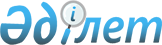 О ратификации Конвенции о применении принципов права на организацию и на ведение коллективных переговоровЗакон Республики Казахстан от 14 декабря 2000 года N 118-II

      Ратифицировать Конвенцию о применении принципов права на организацию и на ведение коллективных переговоров (Конвенция 98), принятую в Женеве 32-й сессией Генеральной конференции Международной организации труда 1 июля 1949 года.       Президент                                        Н.Назарбаев

      Республики Казахстан  

Конвенция о применении принципов права 

на организацию и на ведение коллективных переговоров

(Женева, 8 июня 1949 г.)      Генеральная Конференция Международной Организации Труда, 

      созванная в Женеве Административным Советом Международного Бюро Труда и собравшаяся 8 июня 1949 года на свою тридцать вторую сессию, 

      постановив принять ряд предложений о применении принципов права на организацию и ведение коллективных переговоров, что является четвертым пунктом повестки дня сессии, 

      решив придать этим предложениям форму международной конвенции, 

принимает сего первого дня июля месяца тысяча девятьсот сорок девятого года нижеследующую Конвенцию, которая может именоваться Конвенцией 1949 года о праве на организацию и на ведение коллективных переговоров.  

Статья 1       1. Трудящиеся пользуются надлежащей защитой против любых дискриминационных действий, направленных на ущемление свободы объединения области труда. 

      2. Такая защита применяется в особенности в отношении действий, целью которых является: 

      a) подчинить прием трудящегося на работу или сохранение им работы условию, чтобы он не вступал в профсоюз или вышел из профсоюза; 

      b) увольнять или любым другим способом наносить ущерб трудящемуся на том основании, что он является членом профсоюза или принимает участие в профсоюзной деятельности в нерабочее время или, с согласия предпринимателя, в рабочее время.  

Статья 2       1. Организации трудящихся и предпринимателей пользуются надлежащей защитой против любых актов вмешательства со стороны друг друга или со стороны их агентов или членов в создание и деятельность организаций и управление ими. 

      2. В частности, действия, имеющие своей целью способствовать учреждению организаций трудящихся под господством предпринимателей или организаций предпринимателей или поддерживать организации трудящихся путем финансирования или другим путем с целью поставить такие организации под контроль предпринимателей или организаций предпринимателей, рассматриваются как вмешательство в смысле настоящей статьи.  

Статья 3       Там, где это необходимо, создается аппарат, соответствующий условиям страны, с целью обеспечения уважения права на организацию, как оно определено в предыдущих статьях.  

Статья 4       Там, где это необходимо, принимаются меры, соответствующие условиям страны, в целях поощрения и способствования полному развитию и использованию процедуры ведения переговоров на добровольной основе между предпринимателями или организациями предпринимателей, с одной стороны, и организациями трудящихся, с другой стороны, с целью регулирования условий труда путем заключения коллективных договоров. 

Статья 5       1. Законодательством страны определяется, в какой мере гарантии, предусмотренные настоящей Конвенцией, будут применяться к вооруженным силам и полиции. 

      2. В соответствии с принципами, изложенными в пункте 8 статья 19 Устава Международной Организации Труда, ратификация настоящей Конвенции любым Членом Организации не рассматривается как затрагивающая существующие законы, судебные решения, обычаи или соглашения, которые предоставляют личному составу вооруженных сил и полиции любые права, предусмотренные настоящей Конвенцией.  

Статья 6      Действие настоящей Конвенции не распространяется на государственных служащих и она никоим образом не будет истолковываться как наносящая ущерб их правам или положению.  

Статья 7       Официальные документы о ратификации настоящей Конвенции направляются Генеральному Директору Международного Бюро Труда для регистрации.  

Статья 8       1. Настоящая Конвенция связывает только тех Членов Международной Организации Труда, чьи документы о ратификации зарегистрированы Генеральным Директором. 

      2. Она вступает в силу через двенадцать месяцев после того, как Генеральный Директор зарегистрирует документы о ратификации двух Членов Организации. 

      3. Впоследствии настоящая Конвенция вступает в силу в отношении каждого Члена Организации через двенадцать месяцев после даты регистрации его документа о ратификации.  

Статья 9       1. Заявления, направляемые Генеральному Директору Международного Бюро Труда в соответствии с положениями пункта 2 статьи 35 Устава Международной Организации Труда, содержат указания относительно: 

      a) территорий, в отношении которых заинтересованный Член Организации обязуется применять без изменений положения настоящей Конвенции; 

      b) территорий, в отношении которых он обязуется применять положения настоящей Конвенции с изменениями, и детали этих изменений; 

      c) территорий, к которым Конвенция не будет применяться, и в таком случае причины, по которым она не будет применяться; 

      d) территорий, в отношении которых он резервирует свое решение впредь до дальнейшего рассмотрения положения. 

      2. Обязательства, упомянутые в подпунктах а) и b) пункта 1 настоящей статьи, считаются неотъемлемой частью документа о ратификации и влекут за собой одинаковые с ним последствия. 

      3. Любой Член Организации может посредством нового заявления отказаться от всех или от части оговорок, содержащихся в его предыдущем заявлении в силу подпунктов b), с) и d) пункта 1 настоящей статьи. 

      4. Любой Член Организации может в периоды, в течение которых настоящая Конвенция может быть денонсирована в соответствии с положениями статьи 11, направить Генеральному Директору новое заявление, изменяющее в любом другом отношении условия любого предыдущего заявления и сообщающее о существующем положении на определенных территориях.  

Статья 10       1. В заявлениях, направляемых Генеральному Директору Международного Бюро Труда в соответствии с положениями пунктов 4 и 5 статьи 35 Устава Международной Организации Труда, указывается, будут ли положения настоящей Конвенции применяться к данной территории с изменениями или без изменений; если в заявлении указывается, что положения Конвенции будут применяться при условии их изменения, в нем уточняется, в чем именно состоят эти изменения. 

      2. Заинтересованные Член или Члены Организации или международная власть могут в любое время посредством нового заявления отказаться полностью или частично от права использовать изменения, оговоренные в каком-либо предыдущем заявлении. 

      3. Заинтересованные Член или Члены Организации или международная власть могут в периоды, когда Конвенция может быть денонсирована в соответствии с положениями статьи 11, направить Генеральному Директору новое заявление, изменяющее в любом другом отношении условия любого предыдущего заявления и сообщающее о положении в отношении применения этой Конвенции.  

Статья 11       1. Любой Член Организации, ратифицировавший настоящую Конвенцию, может по истечении десятилетнего периода с момента ее первоначального вступления в силу, денонсировать ее посредством акта о денонсации, направленного Генеральному Директору Международного Бюро Труда и зарегистрированного им. Денонсация вступает в силу через год после регистрации акта о денонсации. 

      2. Каждый Член Организации, ратифицировавший настоящую Конвенцию, который в годичный срок после истечения упомянутого в предыдущем пункте десятилетнего периода не воспользуется своим правом на денонсацию, предусмотренным в настоящей статье, будет связан на следующий период в десять лет и впоследствии может денонсировать настоящую Конвенцию по истечении каждого десятилетнего периода в порядке, установленном настоящей статьей.  

Статья 12       1. Генеральный Директор Международного Бюро Труда извещает всех Членов Международной Организации Труда о регистрации всех документов о ратификации, заявлений и актов о денонсации, полученных им от Членов Организации. 

      2. Извещая Членов Организации о регистрации полученного им второго документа о ратификации, Генеральный Директор обращает их внимание на дату вступления настоящей Конвенции в силу.  

Статья 13       Генеральный Директор Международного Бюро Труда направляет Генеральному Секретарю Организации Объединенных Наций для регистрации в соответствии со статьей 102 Устава Организации Объединенных Наций полные сведения относительно всех документов о ратификации, заявлений и актов о денонсации, зарегистрированных им в соответствии с положениями предыдущих статей.  

Статья 14       Каждый раз, когда Административный Совет Международного Бюро Труда считает это необходимым, он представляет Генеральной Конференции доклад о применении настоящей Конвенции и решает, следует ли включать в повестку дня Конференции вопрос о ее полном или частичном пересмотре .       -------------------

       Данный текст статьи был принят в 1961 году. См. Конвенцию 116.  

Статья 15       1. В случае, если Конференция примет новую конвенцию, полностью или частично пересматривающую настоящую Конвенцию, и если в новой конвенции не предусмотрено обратное, то: 

      a) ратификация каким-либо Членом Организации новой пересмотренной конвенции влечет за собой автоматически, независимо от положений статьи 11, немедленную денонсацию настоящей Конвенции, при условии, что новая пересмотренная конвенция вступила в силу; 

      b) начиная с даты вступления в силу новой пересмотренной конвенции, настоящая Конвенция закрыта для ратификации ее Членами Организации.

      2. Настоящая Конвенция остается во всяком случае в силе по форме и содержанию в отношении тех Членов Организации, которые ее ратифицировали, но не ратифицировали новую пересмотренную конвенцию. С

 татья 16      Английский и французский тексты настоящей Конвенции имеют одинаковую силу. 
					© 2012. РГП на ПХВ «Институт законодательства и правовой информации Республики Казахстан» Министерства юстиции Республики Казахстан
				